       Nautilus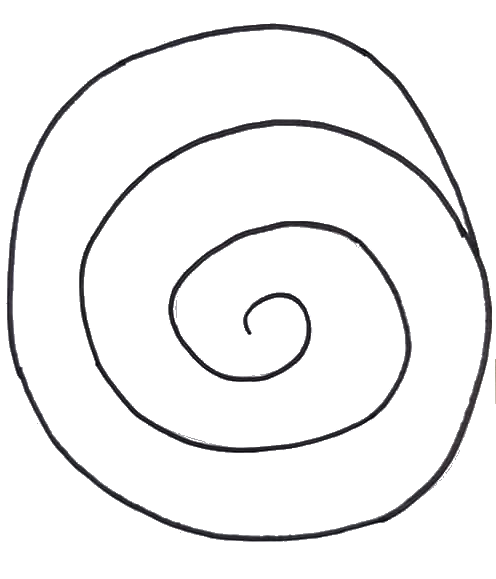 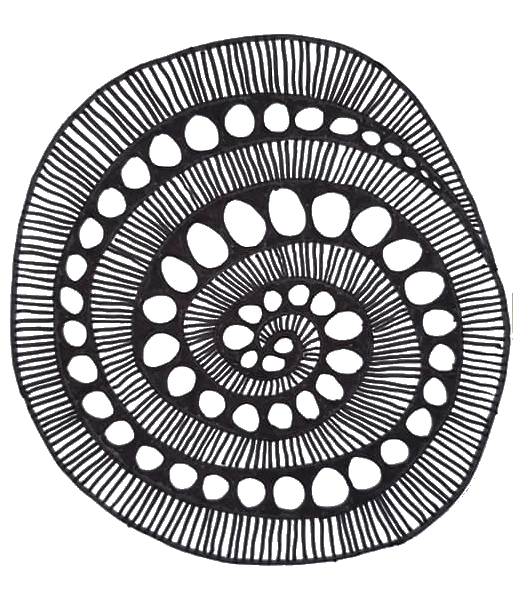 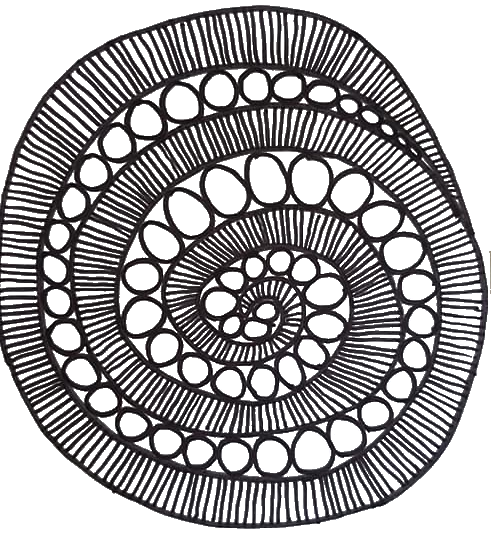 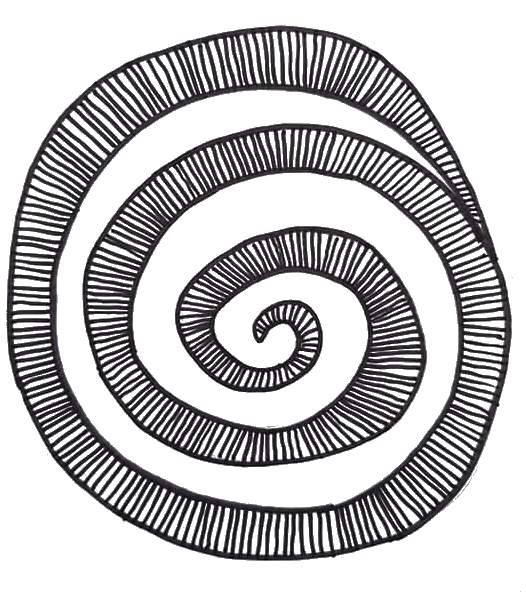 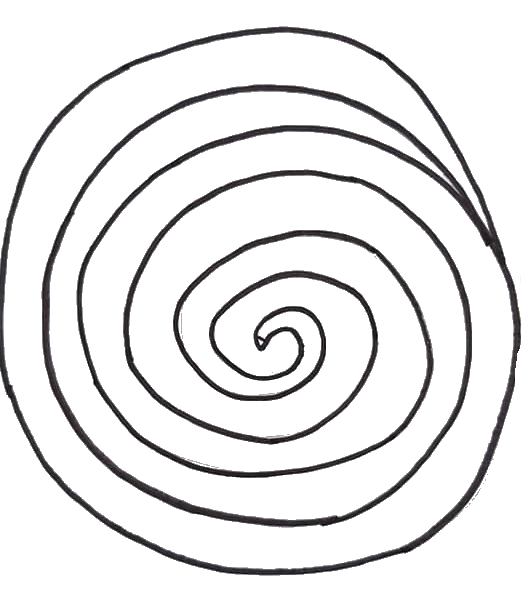 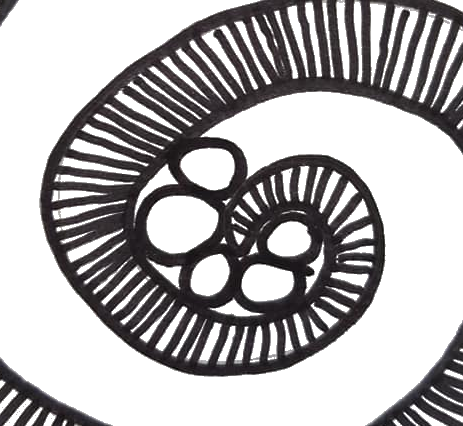 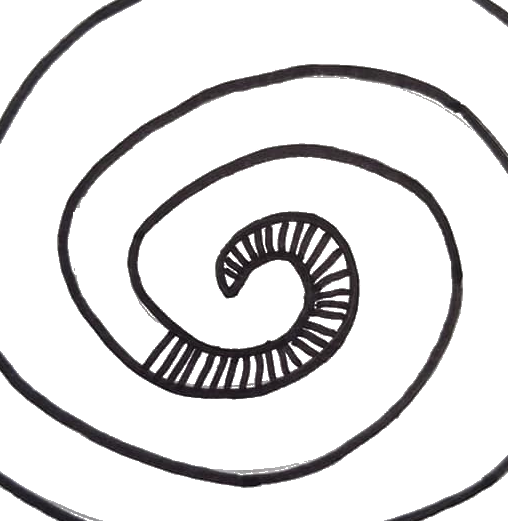 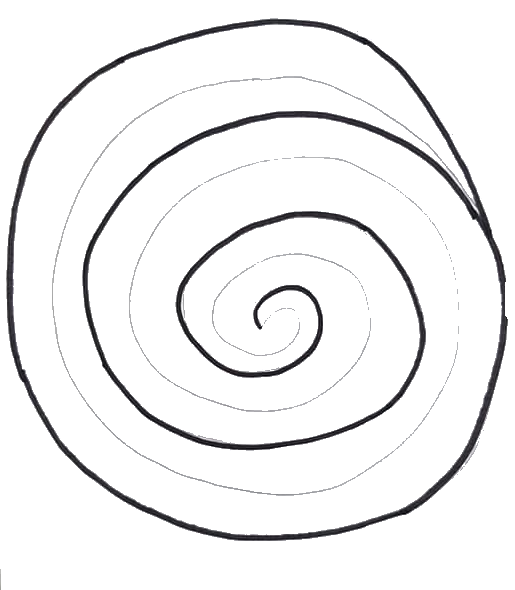 